2024 г.Конкурсное задание включает в себя следующие разделы:1. ОСНОВНЫЕ ТРЕБОВАНИЯ КОМПЕТЕНЦИИ	31.1. ОБЩИЕ СВЕДЕНИЯ О ТРЕБОВАНИЯХ КОМПЕТЕНЦИИ	31.2. ПЕРЕЧЕНЬ ПРОФЕССИОНАЛЬНЫХ ЗАДАЧ СПЕЦИАЛИСТА ПО КОМПЕТЕНЦИИ «ПРЕПОДАВАНИЕ В МЛАДШИХ КЛАССАХ»	31.3. ТРЕБОВАНИЯ К СХЕМЕ ОЦЕНКИ	81.4. СПЕЦИФИКАЦИЯ ОЦЕНКИ КОМПЕТЕНЦИИ	81.5. КОНКУРСНОЕ ЗАДАНИЕ	91.5.1. Разработка/выбор конкурсного задания	91.5.2. Структура модулей конкурсного задания (инвариант/вариатив)	102. СПЕЦИАЛЬНЫЕ ПРАВИЛА КОМПЕТЕНЦИИ	152.1. Личный инструмент конкурсанта	152.2. Материалы, оборудование и инструменты, запрещенные на площадке	153. Приложения	15ИСПОЛЬЗУЕМЫЕ СОКРАЩЕНИЯ1. ФГОС НОО – федеральный государственный образовательный стандарт начального общего образования (приказ Министерства просвещения Российской Федерации № 286 от 31 мая 2021 г.) 2. ФГОС СПО – федеральный государственной образовательный стандарт среднего профессионального образования (приказ Министерства просвещения Российской Федерации № 742 от 17 августа 2022 г.)3 ПС – профессиональный стандарт "Педагог (педагогическая деятельность в сфере дошкольного, начального общего, основного общего, среднего общего образования) (воспитатель, учитель)" (приказ Министерства труда и социальной защиты РФ от 18 октября 2013 г. N 544н)4 ФОП НОО – федеральная образовательная программа начального общего образования (приказ Министерства просвещения Российской Федерации № 992 от 16 ноября 2022 г.)1. ОСНОВНЫЕ ТРЕБОВАНИЯ КОМПЕТЕНЦИИ1.1. ОБЩИЕ СВЕДЕНИЯ О ТРЕБОВАНИЯХ КОМПЕТЕНЦИИТребования компетенции (ТК) «Преподавание в младших классах» определяют знания, умения, навыки и трудовые функции, которые лежат в основе наиболее актуальных требований работодателей отрасли. Целью соревнований по компетенции является демонстрация лучших практик и высокого уровня выполнения работы по соответствующей рабочей специальности или профессии. Требования компетенции являются руководством для подготовки конкурентоспособных, высококвалифицированных специалистов и участия их в конкурсах профессионального мастерства. В соревнованиях по компетенции проверка знаний, умений, навыков и трудовых функций осуществляется посредством оценки выполнения практической работы. Требования компетенции разделены на четкие разделы с номерами и заголовками, каждому разделу назначен процент относительной важности, сумма которых составляет 100.1.2. ПЕРЕЧЕНЬ ПРОФЕССИОНАЛЬНЫХ ЗАДАЧ СПЕЦИАЛИСТА ПО КОМПЕТЕНЦИИ «ПРЕПОДАВАНИЕ В МЛАДШИХ КЛАССАХ»Таблица №1Перечень профессиональных задач специалиста1.3. ТРЕБОВАНИЯ К СХЕМЕ ОЦЕНКИСумма баллов, присуждаемых по каждому аспекту, должна попадать в диапазон баллов, определенных для каждого раздела компетенции, обозначенных в требованиях и указанных в таблице №2.Таблица №2Матрица пересчета требований компетенции в критерии оценки1.4. СПЕЦИФИКАЦИЯ ОЦЕНКИ КОМПЕТЕНЦИИОценка Конкурсного задания будет основываться на критериях, указанных в таблице №3:Таблица №3Оценка конкурсного задания1.5. КОНКУРСНОЕ ЗАДАНИЕОбщая продолжительность Конкурсного задания: 12 часов 35 минут.Количество конкурсных дней: 3 дня1.5.1. Структура модулей конкурсного задания (инвариант/вариатив)Модуль А. Инвариант. (Подготовка и проведение фрагмента урока (этап открытия нового знания) в начальных классах по одному из учебных предметов с использованием интерактивного оборудования) Время на выполнение модуля: 2 часа 45 минут (2 часа 30 минут – выполнение задания, 15 минут – представление задания)Контингент: дети младшего школьного возраста - 6 человекЗадания: 1.	Подготовка к демонстрации фрагмента урока (этап открытия нового знания) с использованием интерактивного оборудования1.	Подготовить для использования материалы и интерактивное оборудование, необходимые для деятельности педагога2.	Сформулировать цель и планируемые результаты урока.3.	Подготовить для использования оборудование, необходимое для организации деятельности обучающихся.4.	Сформулированные цель и планируемые результаты урока, а также планируемые к использованию дидактические материалы (например, раздаточный материал, материал для организации групповой работы, рефлексивного анализа, презентацию PowerPoint и т.п.) в электронном виде предоставить оценивающим экспертам.II.	Демонстрация фрагмента урока (этап открытия нового знания) с использованием интерактивного оборудования1.	Продемонстрировать фрагмент урока.2.	Продемонстрировать элементы современных образовательных технологий и владение интерактивным оборудованием. Примечание: 1.	При проведении фрагмента урока необходимо продемонстрировать использование не менее двух видов интерактивного оборудования, указанного в инфраструктурном листе.2.	В соответствии с эпидемиологическими требованиями региона дети младшего школьного возраста (6 человек) могут быть заменены волонтерами.Модуль Б.  Инвариант. (Подготовка и проведение воспитательного мероприятия с использованием интерактивного оборудования)Время на выполнение модуля: 2 час 45 минут (2 часа 30 минут – выполнение задания, 15 минут – представление)Контингент: дети младшего школьного возраста - 6 человекЗадания: 1.	Подготовка к демонстрации фрагмента воспитательного мероприятия 4.	Определить цель и задачи мероприятия.5.	Определить содержание мероприятия.6.	Разработать структуру и ход мероприятия.7.	Определить место в структуре мероприятия и цель использования интерактивного оборудования 8.	Подготовить материалы и оборудование, необходимые для деятельности конкурсанта9.	Подготовить оборудование, необходимое для организации деятельности волонтеров10.	Сформулированную цель воспитательного мероприятия и планируемые к использованию дидактические материалы (например, раздаточный материал, материал для организации групповой работы, рефлексивного анализа и т.д.) и презентацию PowerPoint и т.п. в распечатанном виде предоставить оценивающим экспертам.2.	Демонстрация фрагмента воспитательного мероприятия 1.	Продемонстрировать фрагмент воспитательного мероприятия 2.	Продемонстрировать элементы современных технологий (не менее двух), умение целесообразно применять интерактивное оборудование, умение вовлечь обучающихся в организацию мероприятия, организовать различные виды деятельности обучающихся, обратную связь с обучающимися в ходе мероприятия.Примечание: 1.	В ходе демонстрации конкурсного задания необходимо использование не менее двух видов интерактивного оборудования. 2.	В соответствии с эпидемиологическими требованиями региона дети младшего школьного возраста (6 человек) могут быть заменены волонтерами.Модуль В.  Инвариант. (Разработка и проведение фрагмента внеурочного занятия c использованием интерактивного оборудования)Время на выполнение модуля: 2 час 45 минут (2 час 30 минут – выполнение модуля, 15 минут – представление задания)Контингент: дети младшего школьного возраста - 6 человекЗадания: Подготовка к демонстрации фрагмента внеурочного занятияОпределить цель и планируемые результаты внеурочного занятия.Определить содержание занятия.Разработать структуру и ход занятия.Определить место в структуре занятия и цель использования интерактивного оборудования Подготовить материалы и оборудование, необходимые для деятельности конкурсантаПодготовить оборудование, необходимое для организации деятельности волонтеровСформулированную цель внеурочного занятия, планируемые результаты и планируемые к использованию дидактические материалы (например, раздаточный материал, материал для организации групповой работы, рефлексивного анализа и т.д.) и презентацию PowerPoint и т.п. в распечатанном виде предоставить оценивающим экспертам.Демонстрация фрагмента внеурочного занятияПродемонстрировать фрагмент внеурочного занятияПродемонстрировать элементы современных технологий (не менее двух), умение целесообразно применять интерактивное оборудование, умение вовлечь обучающихся в организацию мероприятия, организовать различные виды деятельности обучающихся, обратную связь с обучающимися в ходе занятия.Примечание: В ходе демонстрации конкурсного задания необходимо использование не менее двух видов интерактивного оборудования. В соответствии с эпидемиологическими требованиями региона дети младшего школьного возраста (6 человек) могут быть заменены волонтерами.Модуль Г (2). Вариатив. (Разработка и демонстрация уровневых учебных заданий, обеспечивающих усвоение конкретной темы по одному из учебных предметов (русский язык, математика, окружающий мир, литературное чтение)Время на выполнение модуля: 2 часа 10 минут (2 часа– выполнение задания, 10 минут – представление задания)Задания: Внести в шаблон задания на узнавание, воспроизведение, понимание, применение в знакомых условиях, применение в новых условиях.Определить цель заданий для каждого уровня усвоения знаний, внести в шаблон.Описать в шаблоне алгоритм работы с учебным заданием для каждого уровня усвоения знаний.Описать в шаблоне критерии и показатели оценки выполнения учебных заданий для каждого уровня усвоения знаний.Внести в шаблон предполагаемые ответы детей для заданий каждого уровня.Внести данные в таблицу (см. Приложение 7)Подготовить презентацию (5 слайда) для демонстрации уровневых учебных заданий. Каждый слайд соответствует одному из уровней: узнавание, воспроизведение, понимание, применение в знакомых условиях, применение в новых условиях.Подготовить выступление для сопровождения каждого слайда презентации, предложив полную информацию о выбранном задании. Подготовить оборудование, необходимое для выступления.Модуль Д(2).  Вариатив. (Подготовка и проведение обучающего интерактива для родителей по заданной теме)Время на выполнение модуля: 2 час 10 минут (1часа 55 минут – выполнение задания, 15 минут – представление)Контингент: волонтеры - 6 человекЗадания: I.	Подготовка к проведению обучающего интерактива по заданной теме. 1.	Определить цель и задачи интерактивного взаимодействия.2.	Осуществить подбор интерактива3.	Определить содержание и форму проведения интерактива4.	Подготовить материалы и оборудование.II.	Проведение обучающего интерактива по заданной теме.1.	Продемонстрировать умение организовать и провести интерактивное обсуждение в рамках заданной темы.2.	Продемонстрировать умение организовать продуктивное сотрудничество участников интерактива.3.	Продемонстрировать умение осуществлять рефлексивный анализ.Примечание: В условиях дистанционного формата РЧ интерактив может быть проведен в формате видеоконференции.2. СПЕЦИАЛЬНЫЕ ПРАВИЛА КОМПЕТЕНЦИИСпециальные правила компетенции отсутствуют.2.1. Личный инструмент конкурсантаНулевой - нельзя ничего привозить.2.2. Материалы, оборудование и инструменты, запрещенные на площадкеКонкурсантам запрещается на конкурсных площадках пользоваться и иметь при себе любые личные электронные устройства и устройства связи (телефоны, планшеты, ноутбуки и другое, а также наручные часы (механические, кварцевые, электронные).Запрещенными на конкурсной площадке считаются материалы и оборудование, не обозначенные в Инфраструктурном листе.материалы и оборудование, не обозначенные в Инфраструктурном листе.3. ПриложенияПриложение №1. Инструкция по заполнению матрицы конкурсного заданияПриложение №2. Матрица конкурсного заданияПриложение №3. Критерии оценкиПриложение №4. Инструкция по охране труда по компетенции «Преподавание в младших классах». Приложение № 5. Темы для актуализации Конкурсного задания. Приложение № 6. Шаблон для выполнения задания модуля Г (2) «Разработка и демонстрация уровневых учебных заданий, обеспечивающих усвоение конкретной темы по одному из учебных предметов (русский язык, математика, окружающий мир, литературное чтение».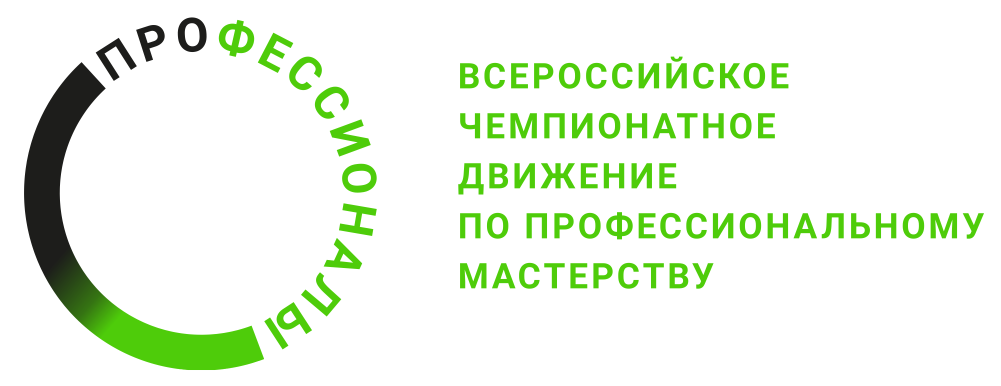 № п/пРазделВажность в %1Обучение40Специалист должен знать и понимать:Преподаваемый	предмет	в	пределах требований федеральных государственных образовательных стандартов и основной общеобразовательной программы, его истории и места в мировой культуре и наукеИстория, теория, закономерности и принципы построения и функционирования образовательных систем, роль и место образования в жизни личности и обществаОсновные закономерности возрастного развития, стадии и кризисы развития, социализация личности, индикаторы индивидуальных особенностей траекторий жизни, их возможные девиации, а также основы их психодиагностикиОсновы психодидактики, поликультурного образования, закономерностей поведения в социальных сетяхПути достижения образовательных результатов и   способы оценки результатов обученияОсновы методики преподавания, основные принципы деятельностного подхода, виды и приемы современных педагогических технологийРабочую программу и методику обучения по данному предметуПриоритетные направления развития образовательной     системы Российской Федерации, законов и иных нормативных правовых актов, регламентирующих образовательную деятельность в Российской Федерации, нормативных документов по вопросам обучения и воспитания детей и молодежи, федеральных государственных образовательных стандартов дошкольного, начального общего, основного общего, среднего общего образования, законодательства о правах ребенка, трудового законодательстваНормативные документы по вопросам обучения и воспитания детей и молодежиКонвенцию о правах ребенкаТрудовое законодательство Специалист должен уметь:Владеть формами и методами обучения, в том числе выходящими за рамки учебных занятий: проектная деятельность, лабораторные эксперименты, полевая практика и т.п.Объективно оценивать знания обучающихся на основе тестирования и других методов контроля в соответствии с реальными учебными возможностями детейРазрабатывать (осваивать) и применять современные психолого-педагогические технологии, основанные на знании законов развития личности и поведения в реальной и виртуальной средеИспользовать и апробировать специальные подходы к обучению в целях включения в образовательный процесс всех обучающихся, в том числе с особыми потребностями в образовании: обучающихся, проявивших выдающиеся способности; обучающихся, для которых русский язык не является родным; обучающихся с ограниченными возможностями здоровьяВладеть ИКТ-компетентностями: общепользовательская ИКТ-компетентность; общепедагогическая ИКТ-компетентность; предметно-педагогическая ИКТ-компетентность (отражающая профессиональную ИКТ-компетентность соответствующей области человеческой деятельности)Организовывать различные виды внеурочной деятельности: игровую, учебно-исследовательскую, художественно-продуктивную, культурно- досуговую с учетом возможностей образовательной организации, места жительства и историко-культурного своеобразия региона2Воспитание40Специалист должен знать и понимать:Основы законодательства о правах ребенка, законы в сфере образования и федеральные государственные образовательные стандарты общего образованияИстория, теория, закономерности и принципы построения и функционирования образовательных (педагогических) систем, роль и место образования в жизни личности и обществаОсновы психодидактики, поликультурного образования, закономерностей поведения в социальных сетяхОсновные закономерности возрастного развития, стадии и кризисы развития и социализации личности, индикаторы и индивидуальные особенности траекторий жизни и их возможные девиации, приемы их диагностикиНаучное представление о результатах образования, путях их достижения и способах оценкиОсновы методики воспитательной	работы, основные принципы деятельностного подхода, виды и приемы современных педагогических технологийНормативные правовые, руководящие и инструктивные документы, регулирующие организацию и проведение мероприятий за пределами территории образовательной организации (экскурсий, походов и экспедиций)Специалист должен уметь:Строить воспитательную деятельность с учетом культурных различий детей, половозрастных и индивидуальных особенностейОбщаться с детьми, признавать их достоинство, понимая и принимая ихСоздавать в учебных группах (классе, кружке, секции и т.п.) разновозрастные детско-взрослые общности обучающихся, их родителей (законных представителей) и педагогических работниковУправлять учебными группами с целью вовлечения обучающихся в процесс обучения и воспитания, мотивируя их учебно-познавательную деятельностьАнализировать реальное состояние дел в учебной группе, поддерживать в детском коллективе деловую, дружелюбную атмосферуЗащищать достоинство и интересы обучающихся, помогать детям, оказавшимся в конфликтной ситуации и/или неблагоприятных условияхНаходить ценностный аспект учебного знания и информации обеспечивать его понимание и переживание обучающимисяВладеть методами организации экскурсий, походов и экспедиций и т.п.Сотрудничать с другими педагогическими работниками и другими специалистами в решении воспитательных задач3Развитие20 Специалист должен знать и понимать:Педагогические закономерности организации образовательного процессаЗаконы развития личности и проявления	личностных свойств, психологические законы периодизации и кризисов развитияТеория и технологии учета возрастных особенностей обучающихсяЗакономерности формирования детско-взрослых сообществ, их социально-психологических особенности и закономерности развития детских и подростковых сообществОсновные закономерности семейных отношений, позволяющие эффективно работать с родительской общественностьюОсновы психодиагностики и основные признаки отклонения в развитии детейСоциально-психологические особенности и закономерности развития детско-взрослых сообществСпециалист должен уметь:Владеть профессиональной установкой на оказание помощи любому ребенку вне зависимости от его реальных учебных возможностей, особенностей в поведении, состояния психического и физического здоровьяИспользовать в практике своей работы психологические подходы: культурно-исторический, деятельностный и развивающийОсуществлять (совместно с психологом и другими специалистами) психолого-педагогическое сопровождение основных общеобразовательных программПонимать документацию специалистов (психологов, дефектологов, логопедов и т.д.)Составить (совместно с психологом и другими специалистами) психолого-педагогическую характеристику (портрет) личности обучающегосяРазрабатывать и реализовывать индивидуальные образовательные маршруты, индивидуальные программы развития и индивидуально- ориентированные образовательные программы с учетом личностных и возрастных особенностей обучающихсяВладеть стандартизированными методами психодиагностики личностных характеристик и возрастных особенностей обучающихсяОценивать образовательные результаты: формируемые в преподаваемом предмете предметные и метапредметные компетенции, а также осуществлять (совместно с психологом) мониторинг личностных характеристикФормировать детско-взрослые сообществаКритерий/МодульКритерий/МодульКритерий/МодульКритерий/МодульКритерий/МодульКритерий/МодульКритерий/МодульИтого баллов за раздел ТРЕБОВАНИЙ КОМПЕТЕНЦИИРазделы ТРЕБОВАНИЙ КОМПЕТЕНЦИИAБВГДРазделы ТРЕБОВАНИЙ КОМПЕТЕНЦИИ1251540Разделы ТРЕБОВАНИЙ КОМПЕТЕНЦИИ2251540Разделы ТРЕБОВАНИЙ КОМПЕТЕНЦИИ32020Итого баллов за критерий/модульИтого баллов за критерий/модуль2525201510100КритерийКритерийМетодика проверки навыков в критерииАПроектирование, проведение, анализ учебного занятияКритерий оценивает умение проводить фрагмент учебного занятия в соответствии с применением современных образовательных и информационно-коммуникационных технологий. Разбивка оценок по каждому из критериев определяется спецификацией стандартов. Экспертами производится оценивание одних и тех же аспектов работы всех конкурсантов. Количество заработанных баллов суммируется.БПроектирование воспитывающей среды, создание педагогических условий для воспитания младших школьниковКритерий оценивает умение проектировать воспитывающую среду, создавать педагогические условия для воспитания младших школьников с использованием интерактивного оборудования. Разбивка оценок по каждому из критериев определяется спецификацией стандартов. Экспертами производится оценивание одних и тех же аспектов работы всех конкурсантов. Количество заработанных баллов суммируется.ВПроектирование, проведение, анализ внеурочной деятельностиКритерий оценивает умение проектировать, проводить, анализировать внеурочную деятельность. Разбивка оценок по каждому из критериев определяется спецификацией стандартов. Экспертами производится оценивание одних и тех же аспектов работы всех конкурсантов. Количество заработанных баллов суммируется.